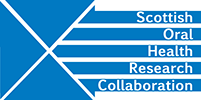 SOHRC Conference 2019Tuesday 1st October 2019, Dundee Dental Education Centre3-Minute Thesis Presentation OrderGroup OneAbukhzaam, Hanan: Investigation and development of a novel tissue engineering technique of 3D bio printed scaffold for application in the maxillofacial region (UoG) Albaker, Bodore: Three-dimensional facial and dental phenotypes in malocclusion and it’s genetic perspectives (UoD/UoG) Al Agha, Mahmoud:  Building a Mathematical Index for The Assessment of Facial Expressions using 4D Imaging (UoG) Al Otaibi, Noura: A Noval Bio-engineered Coating to Optimise the Osseointegration of PEEK Implant (UoG)Alharbi, Amjad: the association between dental anxiety, self-esteem and oral health-related quality of life in children (UoD) Anopa, Yulia: Economic evaluation of the Protecting Teeth @ 3 randomised controlled trial (UoG) Group TwoBajabir, Dalia: an investigation of the barriers and facilitators of adherence in relation to amendable risk factors in the primary prevention of cleft lip and palate (UoD) Beaton, Laura: Evaluating the implementation of Smile4life: a theoretically driven exploration (UoD)Carson, Susan: Exploring the Childhood Dental Caries-Bodyweight Relationship: A Quality Assessment of Routinely Collected Data (UoD) Clare, Prarthna: Head and Neck Cancer – public health (UoA)Cunningham, Claudia: Admissions to Dental Education (UoA) Dickie, Jamie: Longitudinal assessment of dental students (UoG) Group ThreeEaves, Jenny: Optimising the Childsmile toothbrushing programme in early learning & childcare settings (UoG)Gattani, Shyam: An innovative assessment of the dynamics of facial movements in surgically managed unilateral cleft lip using 4D Imaging (UoG) Josh, Chaitanya: Periodontal Disease and Systemic Health (UoA) Karamat, Aalia: A road map for enhancing Childsmile programme through social prescribing (UoG) Kidd, Jamie: Developing a population data linkage cohort to investigate the impact on child oral health outcomes following the roll out of the Childsmile programme in Scotland (UoG). Seifo, Nassar: Building Evidence-Base Practice: Silver Diamine Fluoride for Managing Carious Lesions in Primary Teeth (UoD)Al Yaseem, Waraf: Exploring the transition journey of new dental graduates and their change of behaviour towards Evidence-Based Practice throughout this period: a mixed methods research project (UoD)